ПРОДОЛЖАЕТСЯ КОНКУРС, ПОСВЯЩЁННЫЙ ПРЕДПРИНИМАТЕЛЯМ-ЗЕМЛЯКАМ29 ноября 2022 года1 декабря 2022 года знатоков из Кубани ждёт посвящённая предпринимателям Олимпиада с денежными призами. До 30 декабря 2022 года проводится Конкурс среди авторов публикаций и исследований о предпринимателях-земляках.Об этом проинформировал член Общественной палаты Российской Федерации, доктор наук Леонид Шафиров – соорганизатор Всероссийского конкурса «Узнай Россию. Предприниматели – земляки». На конкурс принимаются исследовательские работы и публикации, посвящённые предпринимателям из разных регионов России – как современникам, так и тем, кто оставил след в истории. Принципиальное условие – герои конкурсных работ должны не только развивать собственное дело, но и вносить вклад в развитие территорий.
Положение о Конкурсе опубликовано на сайте Общероссийской общественной организации «Ассоциация почётных граждан, наставников и талантливой молодёжи».Уникальная база знанийРеальный опыт предпринимателей разных регионов России – лучший предмет изучения для освоения основ предпринимательства, – уверены организаторы конкурса. Знакомясь с ним, можно найти и вдохновляющую идею для будущего бизнеса, и научиться использовать кризисную ситуацию как точку роста, и получить совет в сфере личностного развития, который с равным успехом можно применить как в решении бизнес-задач, так и в повседневной жизни. Более 350 предпринимателей из 60 регионов России уже стали героями Всероссийского конкурса. Конкурсные работы опубликованы в группе 4 оператора проекта в социальной сети Вконтакте https://vk.com/glorygallery со специальным хештегом #предпринимателиземляки.Онлайн-олимпиадаМногие из героев конкурсных работ изучали модели потребительского поведения и постигали моменты истины не в учебных аудиториях, а путём собственных проб и ошибок. Соотнести практический опыт земляков с теоретическими основами предпринимательства предстоит участникам онлайнолимпиады, которая состоится 1 декабря 2022 года, в 13:00 (МСК) на YouTubeканале «Узнай Россию». Ознакомившись с историей предпринимателя, знатокам
предстоит определить, какими аналитическими инструментами (научными и управленческими подходами) менеджмента он пользовался или мог воспользоваться в решении бизнес-задачи, или которые уместно применить при анализе деятельности предпринимателей.
Ссылка на предстоящую трансляцию.
Регистрация участников Олимпиады для получения призов и сертификатов – здесь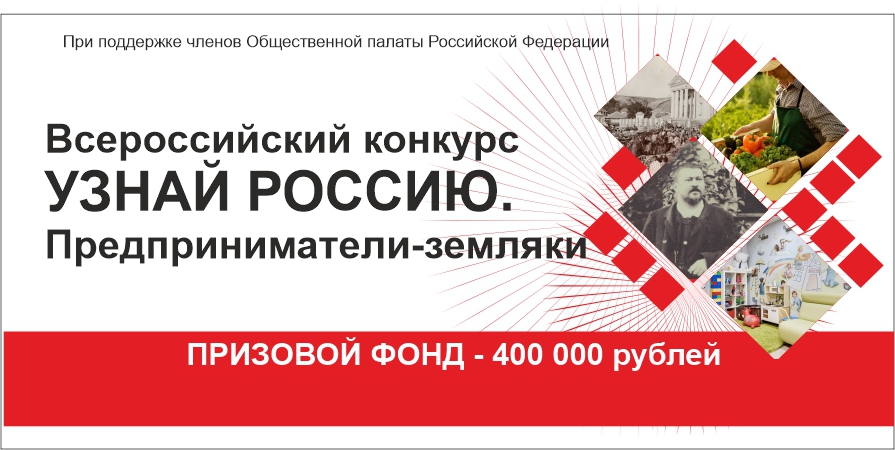 